CO TO JEST OCHRONA GATUNKOWA ?Ochrona gatunkowa –jedna z form ochrony przyrody. Na celu ma zapewnienie przetrwania i właściwego stanu ochrony dziko występujących roślin, grzybów i zwierząt oraz ich siedlisk, a także zachowanie różnorodności gatunkowej i genetycznej.DLA TURYSTÓW:  JAK ZACHOWAC SIĘ GDY SPOTKACIE GADA ?Najlepszym pomysłem będzie pozostawienie gada i niedotykanie go ponieważ może narazić go to na stres. Jaszczurka zwinka i żyworodna gdy się stresują odrzucają ogon, odrośnie  ale już nigdy nie będzie taki piękny jak wcześniej.W Polsce występuje  11 gadów i wszystkie są chronione dlatego należy o nie dbać ponieważ są zagrożone wyginięciem.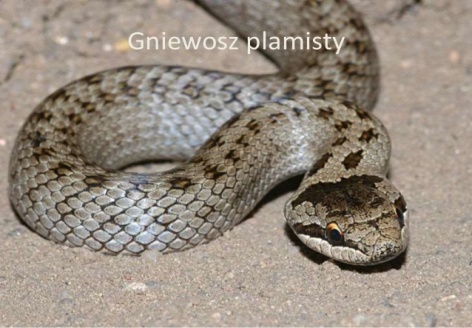 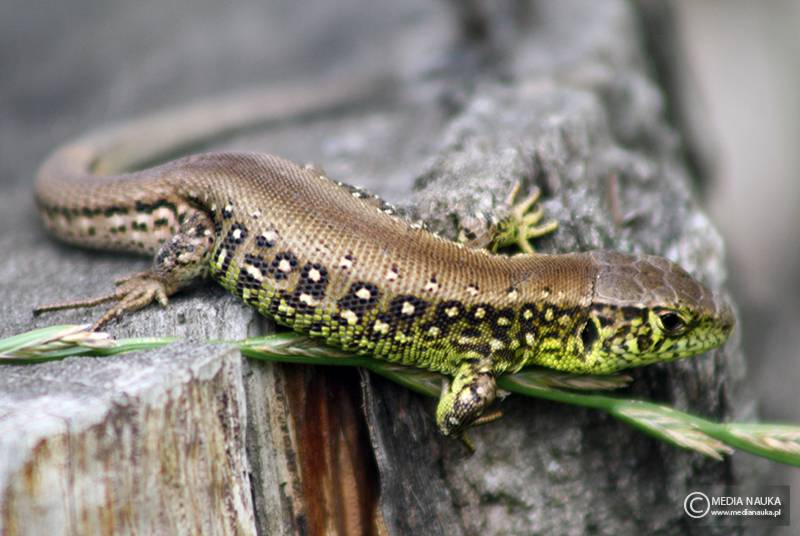 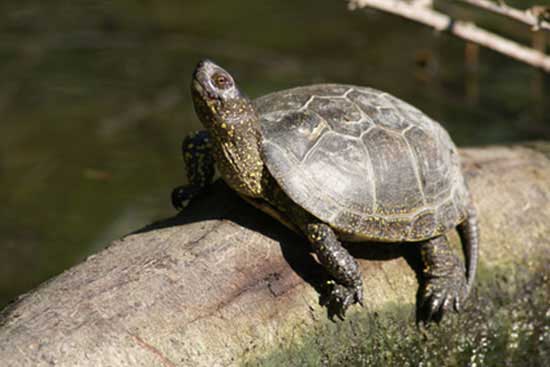 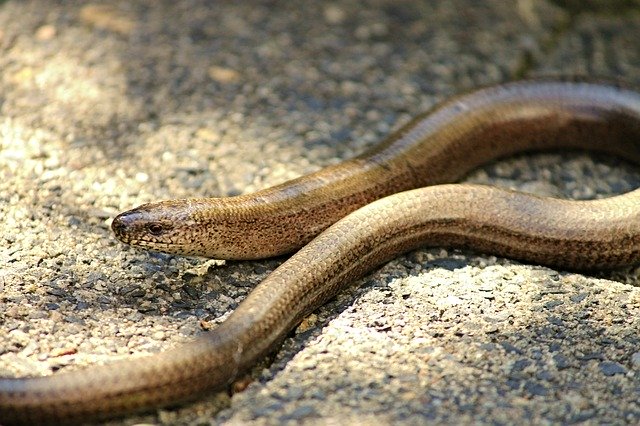 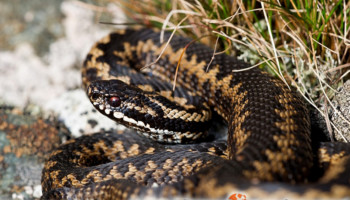 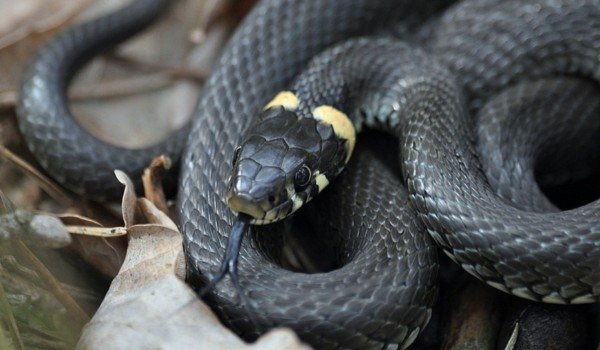 